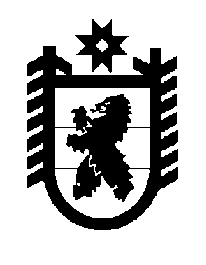 Российская Федерация Республика Карелия    ПРАВИТЕЛЬСТВО РЕСПУБЛИКИ КАРЕЛИЯПОСТАНОВЛЕНИЕот 5 ноября 2017 года № 394-Пг. Петрозаводск Об утверждении Положенияо Министерстве национальной и региональной политикиРеспублики КарелияПравительство Республики Карелия  п о с т а н о в л я е т:Утвердить прилагаемое Положение о Министерстве национальной и региональной политики Республики Карелия.
           Глава Республики Карелия                                                                А.О. ПарфенчиковУтвержденопостановлением ПравительстваРеспублики Карелияот 5 ноября 2017 года № 394-ППоложениео Министерстве национальной и региональной политикиРеспублики Карелия1. Министерство национальной и региональной политики Республики Карелия (далее – Министерство) является органом исполнительной власти Республики Карелия, осуществляющим функции по реализации государственной национальной и региональной политики, развитию государственно-конфессиональных отношений, взаимодействию с социально ориентированными некоммерческими организациями, осуществляющими свою деятельность на территории Республики Карелия (далее – социально ориентированные некоммерческие организации), проведению единой государственной политики в сфере развития местного самоуправления на территории Республики Карелия, оказанию содействия органам местного самоуправления в Республике Карелия (далее – органы местного самоуправления) в организации местного самоуправления на территории муниципальных образований, по организации и ведению регистра муниципальных нормативных правовых актов Республики Карелия.2. Министерство в своей деятельности руководствуется Конституцией Российской Федерации, федеральными конституционными законами, федеральными законами, указами и распоряжениями Президента Российской Федерации, постановлениями и распоряжениями Правительства Российской Федерации, иными правовыми актами Российской Федерации, Конституцией Республики Карелия, законами Республики Карелия, указами и распоряжениями Главы Республики Карелия, постановлениями и распоряжениями Правительства Республики Карелия, иными нормативными правовыми актами Республики Карелия, а также настоящим Положением.3. Министерство осуществляет свою деятельность непосредственно и через подведомственные организации во взаимодействии с федеральными органами исполнительной власти и их территориальными органами, органами исполнительной власти Республики Карелия, органами местного самоуправления, общественными и религиозными объединениями, организациями.4. Министерство является юридическим лицом, имеет печать с изображением Государственного герба Республики Карелия и со своим наименованием, иные печати, штампы, бланки, необходимые для осуществления деятельности Министерства.Тексты документов (бланков, печатей, штампов, штемпелей) и вывесок с наименованием Министерства могут оформляться, наряду с русским языком, также на карельском, вепсском и (или) финском языках.5. Финансовое обеспечение деятельности Министерства осуществляется за счет средств бюджета Республики Карелия.6. Имущество, необходимое для осуществления деятельности Министерства, является собственностью Республики Карелия и закрепляется за ним на праве оперативного управления.7. Предельная штатная численность и структура Министерства утверждаются Правительством Республики Карелия.8. Местонахождение Министерства – г. Петрозаводск.9. Министерство:вносит предложения Главе Республики Карелия, Правительству Республики Карелия по основным направлениям государственной политики в установленных сферах деятельности;вносит в установленном порядке Главе Республики Карелия, в Правительство Республики Карелия проекты законов Республики Карелия, правовых актов Главы Республики Карелия и Правительства Республики Карелия и других документов, по которым требуется решение Главы Республики Карелия, Правительства Республики Карелия, в установленных сферах деятельности;участвует в подготовке проектов федеральных законов, законов Республики Карелия и иных правовых актов, представляет заключения на проекты законов Республики Карелия, правовых актов Главы Республики Карелия и Правительства Республики Карелия в установленных сферах деятельности;участвует в подготовке проектов ежегодных отчетов Главы Республики Карелия о результатах деятельности Правительства Республики Карелия, в том числе по вопросам, поставленным Законодательным Собранием Республики Карелия, в части реализации государственной политики в установленных сферах деятельности;готовит и представляет на рассмотрение Главе Республики Карелия ежегодные доклады о результатах работы в установленных сферах деятельности;координирует в пределах своей компетенции деятельность органов исполнительной власти Республики Карелия, органов местного самоуправления, организаций в установленных сферах деятельности; разрабатывает и осуществляет совместно с иными органами исполнительной власти Республики Карелия меры по реализации государственной национальной политики и развитию государственно-конфессиональных отношений, направленные на:упрочение общероссийского гражданского самосознания и духовной общности многонационального народа Российской Федерации (российской нации) на территории Республики Карелия;сохранение и развитие этнокультурного многообразия народов Российской Федерации и иных этнических общностей, проживающих на территории Республики Карелия;сохранение и развитие карелов и вепсов как самобытных этносов мирового сообщества;обеспечение равенства прав и свобод человека и гражданина независимо от национальности, языка, отношения к религии и других обстоятельств;укрепление финно-угорского сотрудничества;гармонизацию национальных, межнациональных (межэтнических) и межконфессиональных отношений;обеспечение успешной социальной и культурной адаптации мигрантов;осуществляет меры, направленные на защиту прав коренных народов Республики Карелия и представителей иных этнических общностей, проживающих на территории Республики Карелия, а также конституционных прав граждан на свободу совести и вероисповедания;координирует осуществление мер государственной поддержки, направленных на этнокультурное развитие карелов, вепсов и финнов, проживающих на территории Республики Карелия;взаимодействует с органами исполнительной власти Республики Карелия, осуществляющими управление в сфере образования и культуры, органами местного самоуправления, образовательными организациями, учреждениями культуры, научными и иными учреждениями в вопросах сохранения и развития карельского, вепсского и финского языков в соответствии с законодательством;участвует в осуществлении мер государственной поддержки, направленных на устойчивое социально-экономическое развитие коренного малочисленного народа Российской Федерации – вепсов, проживающих на территории Республики Карелия;осуществляет организацию, проведение и координацию мероприятий, направленных на сохранение, развитие и популяризацию языка и традиционной культуры карелов, вепсов и финнов, проживающих на территории Республики Карелия, сохранение и популяризацию традиционной русской культуры Поморья, Пудожья, Заонежья;содействует развитию этнокультурных связей с регионами и странами финно-угорского мира;осуществляет мероприятия, направленные на развитие средств массовой информации Республики Карелия, которые выпускают издания на карельском, вепсском и финском языках и учредителем которых является Министерство;содействует организации и проведению мероприятий, направленных на повышение профессиональной компетентности журналистов средств массовой информации, которые выпускают издания на карельском, вепсском и финском языках и учредителем которых является Министерство;проводит анализ и мониторинг средств массовой информации, которые выпускаются на карельском, вепсском и финском языках и учредителем которых является Министерство;содействует организации выпуска полиграфической, аудио- и видеопродукции об истории, культуре, традициях, современном состоянии народов Российской Федерации и иных этнических общностей, проживающих на территории Республики Карелия, в том числе на карельском, вепсском и финском языках;осуществляет мониторинг реализации государственной национальной политики и состояния межнациональных и межконфессиональных отношений на территории Республики Карелия;осуществляет меры, направленные на развитие духовно-нравственного потенциала народов Российской Федерации и иных этнических общностей, проживающих на территории Республики Карелия, а также содействует их этнокультурному развитию;содействует развитию института национально-культурных автономий на территории Республики Карелия;осуществляет контроль за реализацией Стратегии национальной политики в Республике Карелия на период до 2025 года;участвует в реализации на территории Республики Карелия Государственной программы по оказанию содействия добровольному переселению в Российскую Федерацию соотечественников, проживающих за рубежом;оказывает содействие и поддержку благотворительной деятельности религиозных организаций, а также реализации ими общественно значимых культурно-просветительских программ и мероприятий;содействует передаче в установленном порядке в собственность религиозным организациям культовых зданий и сооружений с относящимися к ним земельными участками и иного имущества религиозного назначения, находящегося в государственной или муниципальной собственности;ведет государственный реестр социально ориентированных некоммерческих организаций – получателей государственной поддержки;осуществляет пропаганду и популяризацию деятельности социально ориентированных некоммерческих организаций за счет бюджетных ассигнований бюджета Республики Карелия;осуществляет анализ финансовых, экономических, социальных и иных показателей деятельности социально ориентированных некоммерческих организаций – получателей государственной поддержки, оценку эффективности мер, направленных на развитие социально ориентированных некоммерческих организаций, прогноз их дальнейшего развития;содействует реализации муниципальных программ поддержки социально ориентированных некоммерческих организаций;участвует в реализации программ, проектов и мероприятий по вопросам, касающимся российского казачества в Республике Карелия;обеспечивает взаимодействие Главы Республики Карелия, Правительства Республики Карелия с органами местного самоуправления в установленной сфере деятельности;оказывает содействие органам местного самоуправления во взаимодействии с органами исполнительной власти Республики Карелия, территориальными органами федеральных органов государственной власти в Республике Карелия;оказывает консультативную, методическую и организационную помощь органам местного самоуправления по вопросам муниципальной службы, подготовки, переподготовки и повышения квалификации муниципальных служащих;оказывает содействие органам местного самоуправления в решении вопросов совершенствования и развития правовых, организационных, территориальных основ местного самоуправления, обеспечивает организационную, методическую, правовую и информационную поддержку деятельности органов местного самоуправления;осуществляет подготовку необходимых информационно-аналитических материалов для Главы Республики Карелия, Правительства Республики Карелия по вопросам, отнесенным к компетенции Министерства;осуществляет координацию и мониторинг деятельности общественных приемных Главы Республики Карелия в городских округах и муниципальных районах в Республике Карелия;формирует ежегодный график выездов руководителей органов исполнительной власти Республики Карелия для работы в общественных приемных Главы Республики Карелия в городских округах и муниципальных районах в Республике Карелия;осуществляет материально-техническое обеспечение деятельности общественных приемных Главы Республики Карелия в городских округах и муниципальных районах в Республике Карели;осуществляет подготовку ежегодного отчета о деятельности общественных приемных Главы Республики Карелия в городских округах и муниципальных районах в Республике Карелия;осуществляет взаимодействие с объединениями муниципальных образований в Республике Карелия;осуществляет подготовку предложений по вопросам административно-территориального устройства Республики Карелия;осуществляет ведение Реестра административно-территориального устройства Республики Карелия;осуществляет предоставление сведений из Реестра административно-территориального устройства Республики Карелия;осуществляет подготовку к официальной публикации справочника «Административно-территориальное устройство Республики Карелия»;осуществляет подготовку информации об изменениях административно-территориального устройства Республики Карелия для направления Правительством Республики Карелия в федеральные органы исполнительной власти, уполномоченные в области статистики, государственной регистрации, кадастра и картографии, через их территориальные органы; анализирует деятельность органов местного самоуправления, а также их предложения, готовит материалы для Главы Республики Карелия, Правительства Республики Карелия по вопросам деятельности органов местного самоуправления;оказывает содействие органам местного самоуправления, Центральной избирательной комиссии Республики Карелия, территориальным, окружным, участковым избирательным комиссиям в проведении выборов и референдумов на территории Республики Карелия;осуществляет мониторинг общественно-политической ситуации в муниципальных образованиях в Республике Карелия;осуществляет подготовку информационно-аналитических материалов по организации, проведению и результатам выборных кампаний, референдумов в муниципальных образованиях в Республике Карелия;осуществляет краткосрочный прогноз событий, способных влиять на рост общественно-политической и социальной напряженности в муниципальных образованиях в Республике Карелия;осуществляет сбор и анализ информации о предстоящих массовых мероприятиях в муниципальных образованиях в Республике Карелия;формирует информационный банк данных о муниципальных служащих в Республике Карелия;осуществляет взаимодействие с органами местного самоуправления по формированию резерва управленческих кадров в муниципальных образованиях;осуществляет организацию и ведение регистра муниципальных нормативных правовых актов Республики Карелия (далее – регистр);организует и проводит правовую экспертизу муниципальных нормативных правовых актов;предоставляет сведения из регистра;взаимодействует с Управлением Министерства юстиции Российской Федерации по Республике Карелия в вопросах правовой экспертизы муниципальных нормативных правовых актов и ведения регистра;направляет данные регистра в электронном виде в Министерство юстиции Российской Федерации;осуществляет методическую поддержку деятельности органов местного самоуправления при разработке проектов муниципальных нормативных правовых актов;осуществляет подготовку необходимых документов для внесения Правительством Республики Карелия предложения органу местного самоуправления, выборному или иному должностному лицу местного самоуправления о приведении в соответствие законодательству Российской Федерации изданных ими правовых актов в случае, если указанные акты противоречат Конституции Российской Федерации, федеральным законам и иным нормативным правовым актам Российской Федерации, Конституции Республики Карелия, законам Республики Карелия и иным нормативным правовым актам Республики Карелия, а также для обращения в суд;осуществляет разработку и реализацию региональных государственных программ и планов мероприятий в установленных сферах деятельности;содействует обеспечению профессиональной переподготовки и повышению квалификации специалистов в установленных сферах деятельности;осуществляет информационное обеспечение мероприятий в установленных сферах деятельности;организует изучение общественного мнения населения Республики Карелия по вопросам, отнесенным к установленным сферам деятельности;оказывает информационную и методическую помощь органам исполнительной власти Республики Карелия, органам местного самоуправления в вопросах, отнесенных к установленным сферам деятельности;содействует повышению социальной компетентности представителей социально ориентированных некоммерческих организаций в установленных сферах деятельности;участвует в организации и осуществлении в установленных сферах деятельности мероприятий по предупреждению терроризма и экстремизма, минимизации их последствий на территории Республики Карелия, осуществляет в установленных сферах деятельности реализацию мер, а также мероприятий государственных программ в области профилактики терроризма, минимизации и ликвидации последствий его проявлений;осуществляет обеспечение деятельности координационных, совещательных и иных рабочих органов в установленных сферах деятельности;участвует в реализации мероприятий по содействию развитию конкуренции в Республике Карелия в установленных сферах деятельности;осуществляет подготовку предложений федеральным органам исполнительной власти по реализации на территории Республики Карелия федеральных целевых программ (государственных программ), принимает участие в реализации федеральных целевых программ (государственных программ) и федеральной адресной инвестиционной программы в установленных сферах деятельности;участвует в разработке прогноза социально-экономического развития Республики Карелия и основных параметров прогноза социально-экономического развития Республики Карелия на плановый период;содействует развитию межрегионального и международного сотрудничества в установленных сферах деятельности;организует и проводит разъяснительную работу по вопросам, отнесенным к установленным сферам деятельности;проводит антикоррупционную экспертизу нормативных правовых актов, проектов нормативных правовых актов Министерства;проводит первый этап антикоррупционного мониторинга;осуществляет функции главного администратора доходов бюджета, администратора доходов бюджета, главного администратора источников финансирования дефицита бюджета, администратора источников финансирования дефицита бюджета, главного распорядителя и получателя средств бюджета Республики Карелия;осуществляет закупки товаров, работ, услуг в порядке, предусмотренном законодательством Российской Федерации и иными нормативными правовыми актами о контрактной системе в сфере закупок товаров, работ, услуг для обеспечения нужд Республики Карелия;осуществляет в установленном порядке взаимодействие с органом исполнительной власти Республики Карелия, уполномоченным на определение поставщиков (подрядчиков, исполнителей) для заказчиков;осуществляет рассмотрение обращений и прием граждан по вопросам, отнесенным к установленным сферам деятельности;обеспечивает деятельность Министра национальной и региональной политики Республики Карелия (далее – Министр) в реализации его полномочий по решению кадровых вопросов;обеспечивает ведение делопроизводства, осуществляет работу по комплектованию, хранению, учету и использованию архивных документов, образовавшихся в процессе деятельности Министерства;осуществляет управление закрепленным за Министерством государственным имуществом Республики Карелия;в установленном порядке обеспечивает доступ к информации о своей деятельности, за исключением сведений, отнесенных к государственной или служебной тайне;обеспечивает защиту государственной тайны и иной информации, доступ к которой ограничен в соответствии с федеральными законами, в Министерстве и подведомственных организациях в соответствии с законодательством Российской Федерации;осуществляет полномочия в области мобилизационной подготовки и мобилизации в установленных сферах деятельности в соответствии с законодательством Российской Федерации;осуществляет полномочия в области гражданской обороны в установленных сферах деятельности;координирует выполнение мер пожарной безопасности в подведомственных организациях и осуществляет меры пожарной безопасности в Министерстве;по поручению Правительства Республики Карелия осуществляет права собственника имущества в отношении подведомственных государственных унитарных предприятий Республики Карелия и функции и полномочия учредителя в отношении подведомственных государственных учреждений Республики Карелия, утверждает по согласованию с органом по управлению государственным имуществом Республики Карелия уставы подведомственных государственных учреждений Республики Карелия, осуществляет подготовку и согласование уставов подведомственных государственных унитарных предприятий Республики Карелия, в установленном порядке назначает и освобождает от занимаемой должности руководителей подведомственных государственных унитарных предприятий Республики Карелия и государственных учреждений Республики Карелия, согласует прием на работу главных бухгалтеров подведомственных государственных унитарных предприятий Республики Карелия, заключение, изменение и прекращение трудового договора с ними;координирует и контролирует деятельность подведомственных государственных учреждений Республики Карелия;формирует государственное задание на оказание государственных услуг (выполнение работ) для подведомственных государственных учреждений Республики Карелия, осуществляет контроль за его исполнением;выполняет иные функции в соответствии с законодательством Российской Федерации и законодательством Республики Карелия, поручениями Главы Республики Карелия и Правительства Республики Карелия.10. Министерство при реализации возложенных на него функций в установленном порядке:1) запрашивает и получает необходимую информацию по вопросам, отнесенным к установленным сферам деятельности;2) привлекает организации и отдельных специалистов для разработки вопросов, отнесенных к установленным сферам деятельности, экспертизы документов и материалов;3) создает рабочие органы в установленных сферах деятельности;4) издает в пределах своей компетенции, в том числе совместно с другими органами исполнительной власти Республики Карелия, нормативные правовые и иные акты, контролирует выполнение указанных актов, дает разъяснения по их применению;5) проводит консультации, научно-практические конференции, семинары и иные мероприятия по вопросам, отнесенным к установленным сферам деятельности;6) в установленном порядке вносит предложения (представления, ходатайства) о присвоении почетных званий и награждении государственными наградами Российской Федерации и Республики Карелия;7) является органом исполнительной власти Республики Карелия, входящим в государственную систему бесплатной юридической помощи в Республике Карелия;8) осуществляет иные предусмотренные законодательством права.11. Министерство возглавляет Министр, назначаемый на должность и освобождаемый от должности Главой Республики Карелия.12. Министр имеет заместителей, назначаемых на должность и освобождаемых от должности в установленном порядке.13. Министр:1) осуществляет руководство Министерством на основе единоначалия и несет персональную ответственность за выполнение возложенных на Министерство функций;2) распределяет обязанности между своими заместителями;3) вносит в установленном порядке на рассмотрение Главы Республики Карелия и Правительства Республики Карелия предложения по вопросам, входящим в компетенцию Министерства;4) утверждает положения о структурных подразделениях Министерства;5) осуществляет в соответствии с законодательством о труде и государственной гражданской службе права и обязанности представителя нанимателя и работодателя в отношении государственных гражданских служащих Министерства и работников, замещающих должности, не являющиеся должностями государственной гражданской службы, в Министерстве, за исключением прав и обязанностей представителя нанимателя в части соблюдения государственными гражданскими служащими Министерства законодательства о противодействии коррупции;6) утверждает штатное расписание Министерства в пределах фонда оплаты труда и численности работников, смету расходов на его содержание в пределах утвержденных на соответствующий период бюджетных ассигнований, предусмотренных в бюджете Республики Карелия;7) действует от имени Министерства без доверенности, представляет его во всех органах и организациях, заключает договоры, государственные контракты, соглашения в установленном порядке;8) исполняет поручения Главы Республики Карелия, Правительства Республики Карелия;9) осуществляет иные полномочия в соответствии с законодательством._____________